TECHNICAL SHEET 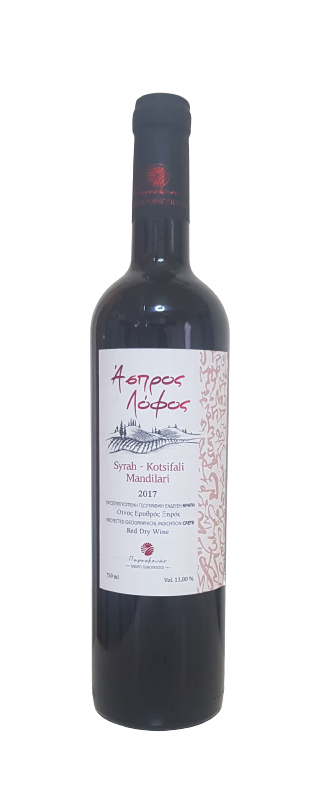 LABELASPROS LOFOS  VARIETIES40% SYRAH – 30% KOTSIFALI – 30% MANDILARISTYLEDRY RED P.G.I CRETEVINTAGE2017TERROIRMANDILARI VINES:PLATI PERAMA KROUSONA  (8 ACRES OF VINES, ORIENTED EAST, CLAY SOIL AND HIGH LEVELS OF NATURAL DRAINAGE SYRAH VINES¨ KAZOLA PIRGOU OF HERAKLION REGION. IN 340m. ALTITUDE ,SLOPY, LIMESTONE SOIL, SEMIMOUNTANEOUS WITH GREAT NATURAL DRAINAGE. ORIENTED SOUTH AND WEST KOTSIFALI VINES:MALEVIZI, DIFFERENT BLOCKS OF  COLLABORATIVE  VITICULTURISTS  OF THE REGIONVINIFICATIONSEPARATE FERMENTATION OF EACH VARIETY. MATURATION/AGING : 6 MONTHS IN 2ND USE OF FRENCH OAK BARRIQUES.ABV%13%